Уважаемые Партнёры!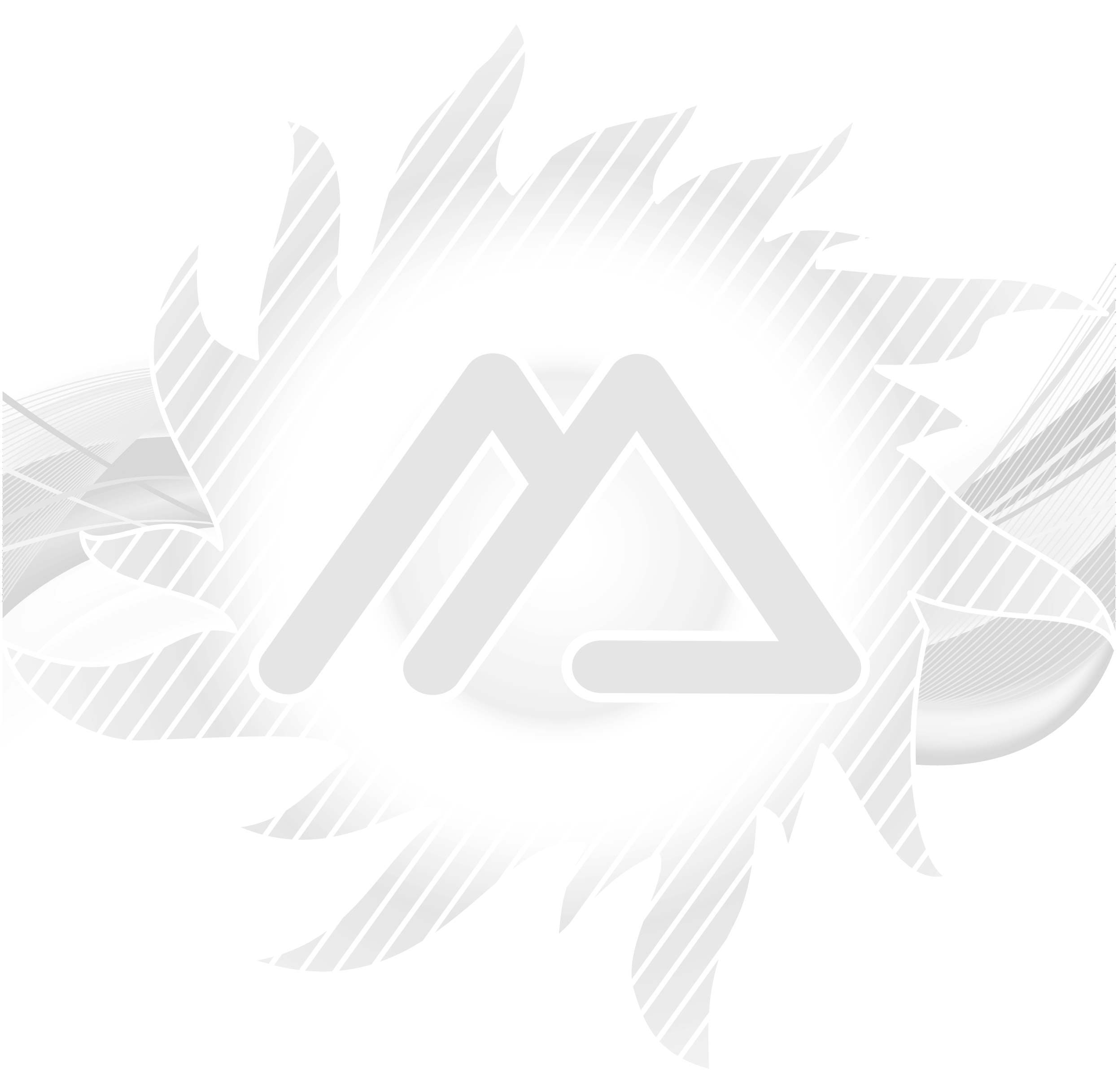 Направляем в Ваш адрес предложение и ассортимент продукции                                                             с снятой с хранения  Гос.резерва  предприятия   ОАО «Уфимский завод эластомерных материалов и конструкций»Предлагаем рассмотреть возможность Взаимовыгодного сотрудничества! В случае Вашей заинтересованности и для дальнейшего планирования реализации данной продукции, просим Вас, указать в таблицах ассортимент продукции и цены по которым Вам будет интересна закупка данных ТМЦ.                                                                                                                                          По ценам на данную продукцию готовы к диалогу исходя из Ваших предложений и на Взаимовыгодной основе!  Генеральный директорГончаров Кирилл Владимирович «МетроМет»                                                                                                                               Исполнитель: Лисейкин Константин Александрович.                                                                                          8 (495) 662-40-25 доб.130 моб. 8-926-596-16-01                                                                                                                                lka@metromet.ruОАО «Уфимский завод эластомерных материалов и конструкций» ОАО «Уфимский завод эластомерных материалов и конструкций» ОАО «Уфимский завод эластомерных материалов и конструкций» ОАО «Уфимский завод эластомерных материалов и конструкций» ОАО «Уфимский завод эластомерных материалов и конструкций» № п/пНаименование материальных ценностей Ед.изм.Коли-чествоДата изготовления/закладкиПредложения по цене1234561Бутилкаучук марки 1675т2,100020122Перкаль марки Атыс.м.п.8,000020093Ткань капроновая арт.56026тыс.м.п.70,000020124Ткань капроновая арт.56437тыс.м.п.250,00002012ИтогоИтого0,00